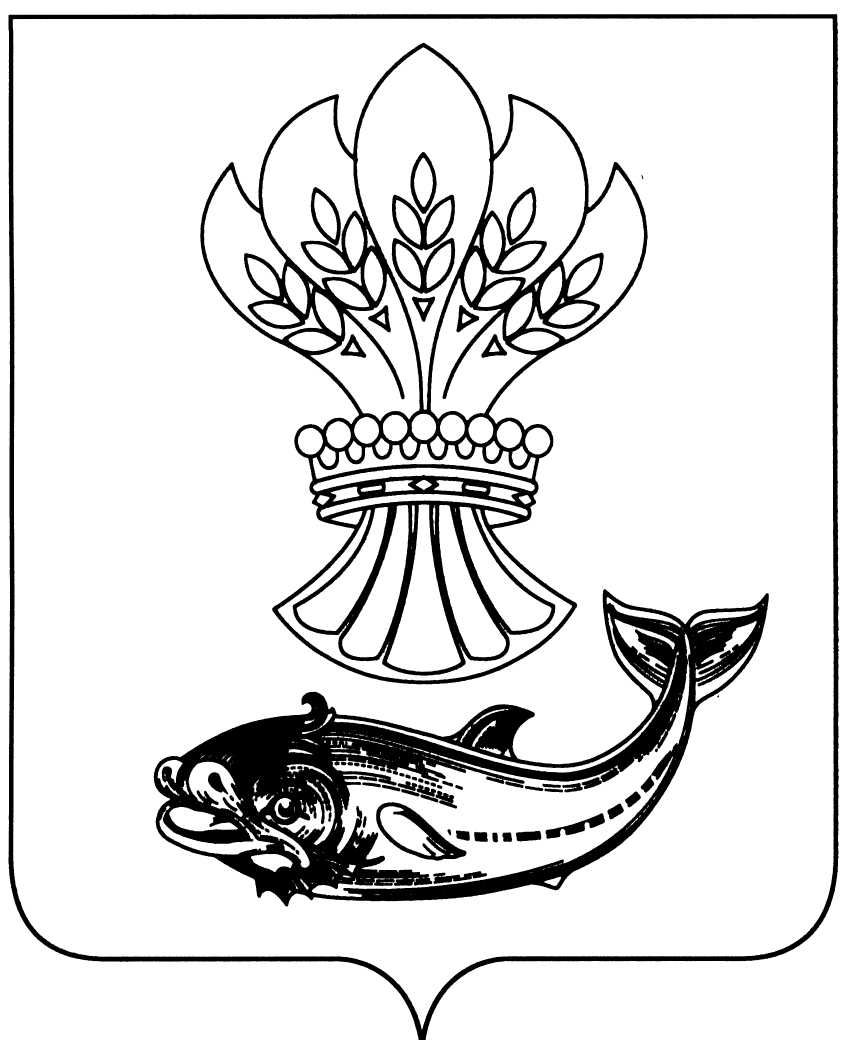 АДМИНИСТРАЦИЯПАНИНСКОГО МУНИЦИПАЛЬНОГО РАЙОНАВОРОНЕЖСКОЙ ОБЛАСТИП О С Т А Н О В Л Е Н И Еот 28.04.2020 № 154р.п. Панино В целях приведения муниципальных нормативных правовых актов              в соответствие с Федеральным законом от 27.07.2010 № 210-ФЗ «Об организации предоставления государственных и муниципальных услуг» администрация Панинского муниципального района Воронежской области          п о с т а н о в л я е т:1. Внести в постановление администрации Панинского муниципального района Воронежской области от 30.11.2017 № 430                   «Об утверждении административного регламента по предоставлению муниципальной услуги «Подготовка и выдача разрешений на ввод объекта                         в эксплуатацию» (в редакции постановлений администрации Панинского муниципального района Воронежской области от 15.01.2019 № 06,                       от 19.11.2019 № 556) (далее – Административный регламент) следующие изменения.1.1. Пункт 5.4 Административного регламента изложить в следующей редакции:«5.4. Жалоба на решения и действия (бездействие) органа, предоставляющего муниципальную услугу, должностного лица органа, предоставляющего муниципальную услугу, муниципального служащего, руководителя органа, предоставляющего муниципальную услугу, может быть направлена по почте, через многофункциональный центр, с использованием информационно-телекоммуникационной сети «Интернет», официального сайта органа, предоставляющего муниципальную услугу, единого портала государственных и муниципальных услуг либо регионального портала государственных и муниципальных услуг, а также может быть принята при личном приеме заявителя.Жалоба на решения и (или) действия (бездействие) органов, предоставляющих муниципальные услуги, должностных лиц органов, предоставляющих муниципальные услуги, либо муниципальных служащих при осуществлении в отношении юридических лиц и индивидуальных предпринимателей, являющихся субъектами градостроительных отношений, процедур, включенных в исчерпывающие перечни процедур в сферах строительства, утвержденные Правительством Российской Федерации                 в соответствии с частью 2 статьи 6 Градостроительного кодекса Российской Федерации, может быть подана такими лицами в порядке, установленном статьей 11.2 Федерального закона от 27.07.2010 № 210-ФЗ «Об организации предоставления государственных и муниципальных услуг», либо в порядке, установленном антимонопольным законодательством Российской Федерации, в антимонопольный орган.».1.2. В пункте 5.8 раздела 5 Административного регламента слова «указанного п. 5.6 настоящей статьи» заменить словами «указанного                     в пункте 5.7 настоящего Административного регламента».1.3. Дополнить раздел 5 Административного регламента пунктом 5.10 следующего содержания:«5.10. Решение, принятое по результатам рассмотрения жалобы, может быть обжаловано в вышестоящий орган (должностному лицу). Заявитель вправе обжаловать решение по жалобе в судебном порядке              в соответствии с действующим законодательством.».2. Опубликовать настоящее постановление в официальном периодическом печатном издании «Панинский муниципальный вестник»                      и разместить на официальном сайте администрации Панинского муниципального района Воронежской области в сети «Интернет».3. Настоящее постановление вступает в силу со дня его официального опубликования.4. Контроль за исполнением настоящего постановления возложить                      на заместителя главы администрации Панинского муниципального района Воронежской области - начальника отдела по капитальному строительству, газификации, ЖКХ, архитектуре и градостроительству Мищенко В.И.О внесении изменений                            в постановление администрации Панинского муниципального района Воронежской области от 30.11.2017          № 430 «Об утверждении административного регламента                    по предоставлению муниципальной услуги «Подготовка и выдача разрешений на ввод объекта                         в эксплуатацию» (в редакции постановлений администрации Панинского муниципального района Воронежской области от 15.01.2019             № 06, от 19.11.2019 № 556)ГлаваПанинского муниципального районаН.В. Щеглов